FUNDAÇÃO EDUCACIONAL CLAUDINO FRANCIO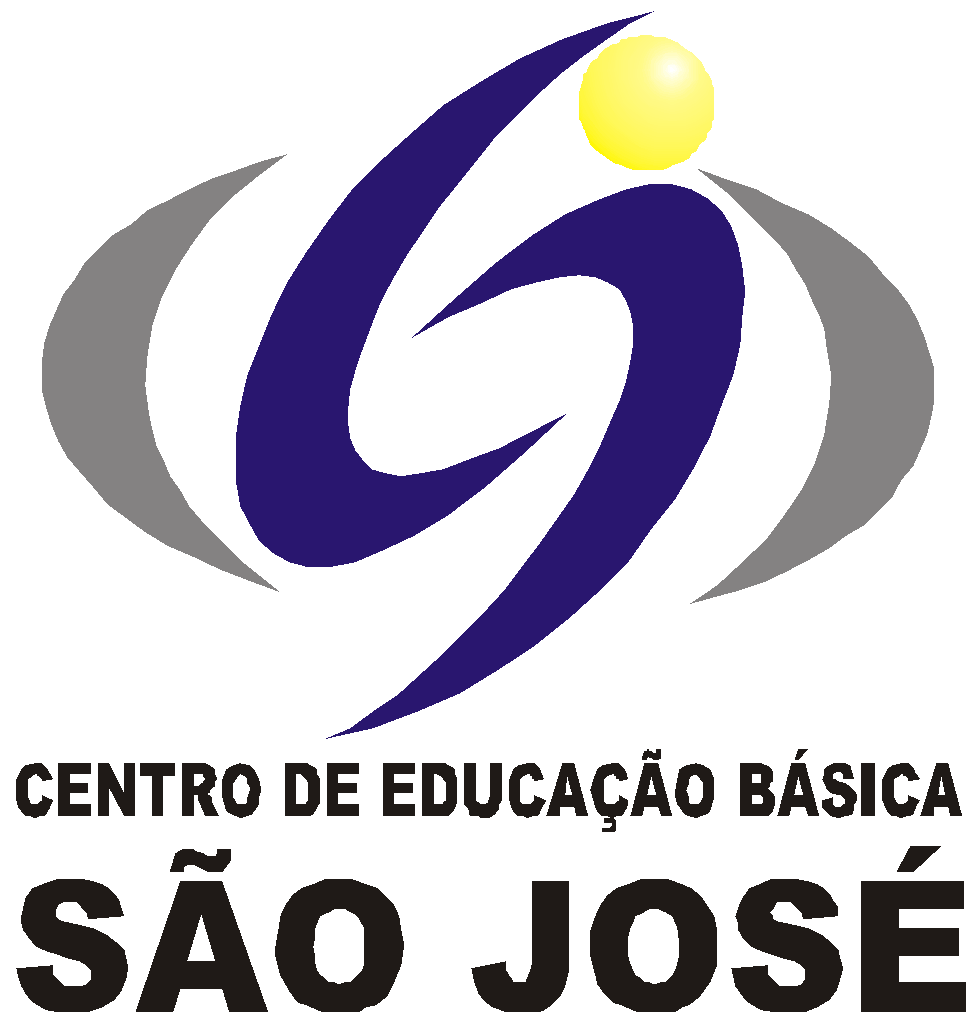 CENTRO DE EDUCAÇÃO BÁSICA SÃO JOSÉ  24 Roteiro de Estudos Semanal 1º ano A – Alfabetização – Professora SamaraConteúdo Programático de 08 a 12 de setembroSenhores Pais, Os alunos do grupo de risco ou que optarem por permanecer em casa deverão acompanhar a transmissão das aulas on-line das 7h às 11h, seguindo o Roteiro de Estudos. As famílias dos alunos que desejarem retornar para as aulas presenciais deverão entrar em contato com a coordenação.Este é o link FIXO para todas as aulas, todos os dias: meet.google.com/rgu-qzue-hht                                                                                              Código iPad: rgu-qzue-hht                                                                                                                        Atenciosamente, Equipe PedagógicaAnexo de Artes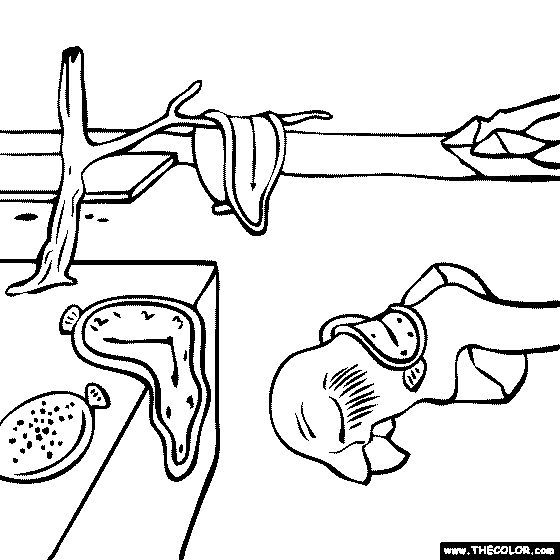                                                       07/09/2020  - FERIADO 7 DE SETEMBRO 08/09/202008/09/202008/09/2020HORÁRIOTERÇACONTEÚDOS7h – 7h50PORTUGUÊS Leitura de Frases. 7h50 – 8h40MATEMÁTICAApostila Objetivo Lição de casa 1 e 2.INTERVALOSERÁ  EM SALA DE AULA9h - 9h50ARTESContinuação da aprendizagem sobre Salvador Dali: os alunos irão pintar a obra   abaixo e colar na ficha 18.A PERSISTÊNCIA DA MEMÓRIA9h - 9h50ARTESContinuação da aprendizagem sobre Salvador Dali: os alunos irão pintar a obra   abaixo e colar na ficha 18.A PERSISTÊNCIA DA MEMÓRIA9h50 -10h40MÚSICAReconhecendo timbres e depois ficha 12 da apostila.10h40 - 11hINGLÊS LUCIANAAtividade visual Day / NightVideo Auxiliares: https://www.youtube.com/watch?v=XLQEmPWf2n0https://www.youtube.com/watch?v=AGhfawHAMT4Tarefa de casaINGLÊSNumbershttps://drive.google.com/file/d/19IpO-MFDxowVnJHYjLXM0rfhDPksQXHe/view?usp=sharing 09/09/202009/09/202009/09/2020HORÁRIOQUARTACONTEÚDOS7h – 7h50PORTUGUÊSS/SS - Caderno de Atividades páginas 1, 2 e 3.7h50 – 8h40PORTUGUÊSCaderno de Atividades página 4.INTERVALOSERÁ  EM SALA DE AULA9h - 9h50MATEMÁTICAContagem Inca: Apostila do Objetivo Fichas 21 e 22.9h - 9h50MATEMÁTICAContagem Inca: Apostila do Objetivo Fichas 21 e 22.9h50 -10h40MATEMÁTICAContagem Inca: Apostila do Objetivo Fichas 23 e 24.10h40 - 11hMATEMÁTICAContagem Inca: Apostila do Objetivo Ficha 25.Tarefa de casaPORTUGUÊSCaderno de Caligrafia página 43.10/09/202010/09/202010/09/2020HORÁRIOQUINTACONTEÚDOS7h – 7h50PORTUGUÊSS entre vogais - Caderno de Atividades páginas 5 e 6.7h50 – 8h40PORTUGUÊSCaderno de Atividades página 7.INTERVALOSERÁ  EM SALA DE AULA9h - 9h50PORTUGUÊSCe/Ci - Caderno de Atividades páginas 8 e 9.9h - 9h50PORTUGUÊSCe/Ci - Caderno de Atividades páginas 8 e 9.9h50 -10h40HIST/GEO E CIÊNCIASApostila Objetivo Fichas 4 e 5.10h40 - 11hHIST/GEO E CIÊNCIASApostila Objetivo Fichas 4 e 5.Tarefa de casaPortuguês Caderno de Caligrafia página 42.11/09/202011/09/202011/09/2020HORÁRIOSEXTACONTEÚDOS7h – 7h50MATEMÁTICAContagem Inca: Apostila do Objetivo Ficha 26.7h50 – 8h40MATEMÁTICAContagem Inca: Apostila do Objetivo Ficha 27.INTERVALOSERÁ  EM SALA DE AULA9h - 9h50REC AQUÁTICAATIVIDADE: Brincando de YogaRealização da atividade: Jogar o dado e cada uma das crianças irá fazer uma das posturas  de acordo com o número que cair.9h - 9h50REC AQUÁTICAATIVIDADE: Brincando de YogaRealização da atividade: Jogar o dado e cada uma das crianças irá fazer uma das posturas  de acordo com o número que cair.9h50 -10h40MATEMÁTICAContagem Inca: Apostila do Objetivo Fichas 28 e 29.10h40 - 11hHIST/GEO E CIÊNCIASEscola também tem história - Apostila Objetivo Ficha 6.12/09/2020 - SÁBADO LETIVO 12/09/2020 - SÁBADO LETIVO 12/09/2020 - SÁBADO LETIVO HORÁRIOTERÇACONTEÚDOS7h – 7h50PORTUGUÊS Caderno de Atividades páginas 10 e 11.7h50 – 8h40MATEMÁTICALIM -  Responsabilidade e Respeito - Ficha 5.INTERVALOSERÁ  EM SALA DE AULA9h - 9h50ARTES9h - 9h50ARTES9h50 -10h40MÚSICAFixando o conceito de timbres10h40 - 11hINGLÊS LUCIANAElements da Naturehttps://www.youtube.com/watch?v=VMzhyJEwChshttps://www.youtube.com/watch?v=5wsGvwKg9aU 